UNIVERSIDADE FEDERAL DA PARAÍBA - UFPB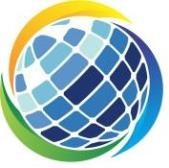 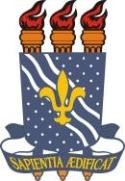 CENTRO DE ENERGIAS ALTERNATIVAS E RENOVÁVEIS PROGRAMA DE PÓS-GRADUAÇÃO EM ENERGIAS RENOVÁVEIS ANEXO IREQUERIMENTO ALUNO ESPECIALNome: Endereço: Cidade:  		UF:  CEP:  Fone:  E-mail: Inscrição no curso de Mestrado Acadêmico do Programa de Pós-Grad  uação em Energias Renováveis - PPGER, na qualidade de ALUNO ESPECIAL, na disciplina, a ser ministrada pelo(a) professor(a)  semestre de 2024.2.Declaro estar ciente de que tal inscrição, bem como as atividades acadêmicas dela decorrentes, não implicam em qualquer vínculo com o referido programa ou com qualquer outra instância da Universidade Federal da ParaíbaJoão Pessoa, _______________________________________Assinatura do(a) Requerente__________________________________Professor da DisciplinaData: IDENTIFICAÇÃOVEM REQUERERDE ACORDO